Drodzy Rodzice i dzieci z grupy Sowy Mądre Głowy. Przygotowałam dzisiaj ćwiczenia logopedyczne do pracy w domu. Polecenia do ćwiczeń są zawarte w opisie. Gdyby Państwo mieli jakieś pytania lub potrzebowali więcej ćwiczeń, bardzo proszę o kontakt mailowy: j.zolopa@onet.euŻyczę udanej gimnastyki buzi i językaPani Asia Ćwiczenia narządów artykulacyjnych 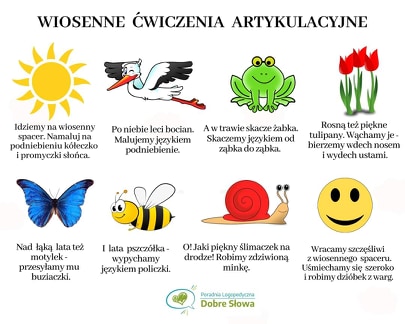 Ćwiczenie oddechowe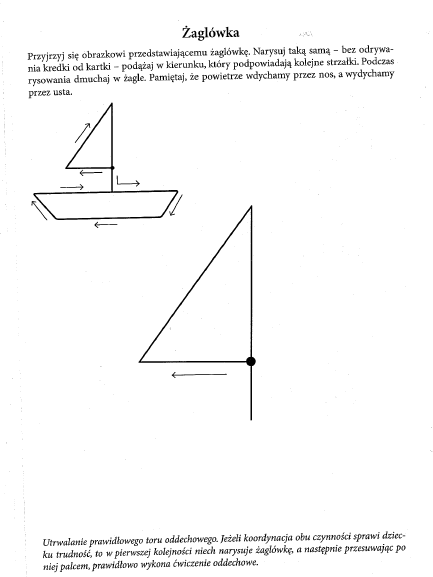 Ćwiczenia myślenia i pamięci 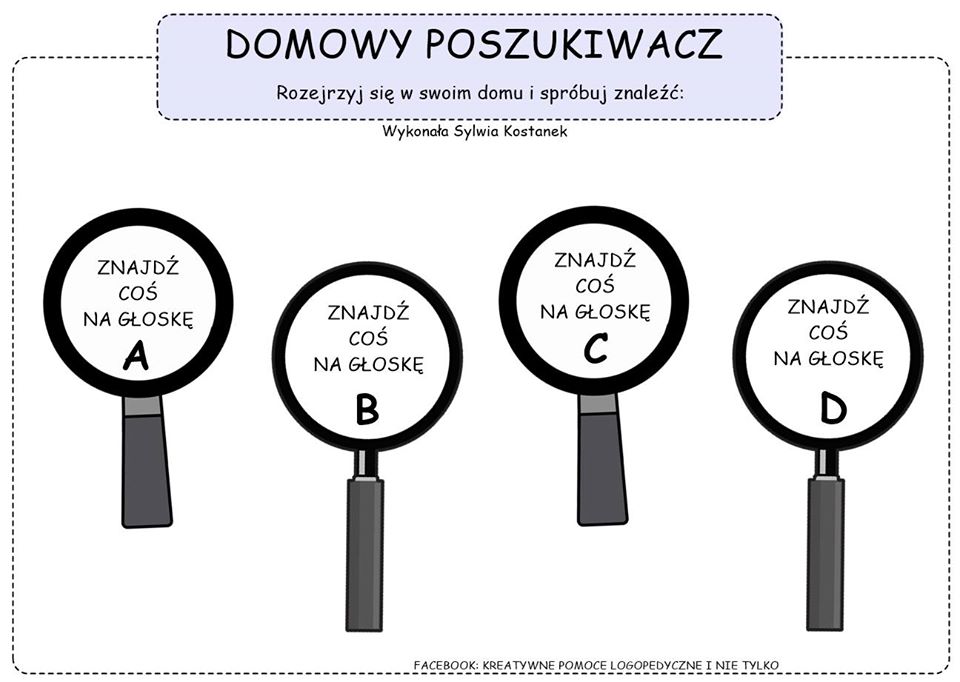 Ćwiczenie - rymy. Polega na dobieraniu dwóch obrazków rymujących np. pralka – suszarka 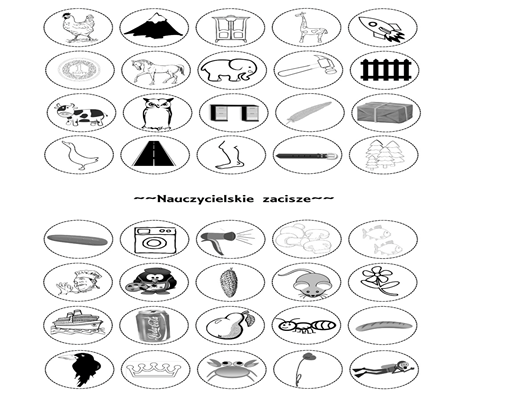 Ćwiczenie słuchowe: Rodzic czyta powoli instrukcję, a dziecko na domku według niej umieszcza elementy.Przyimki 	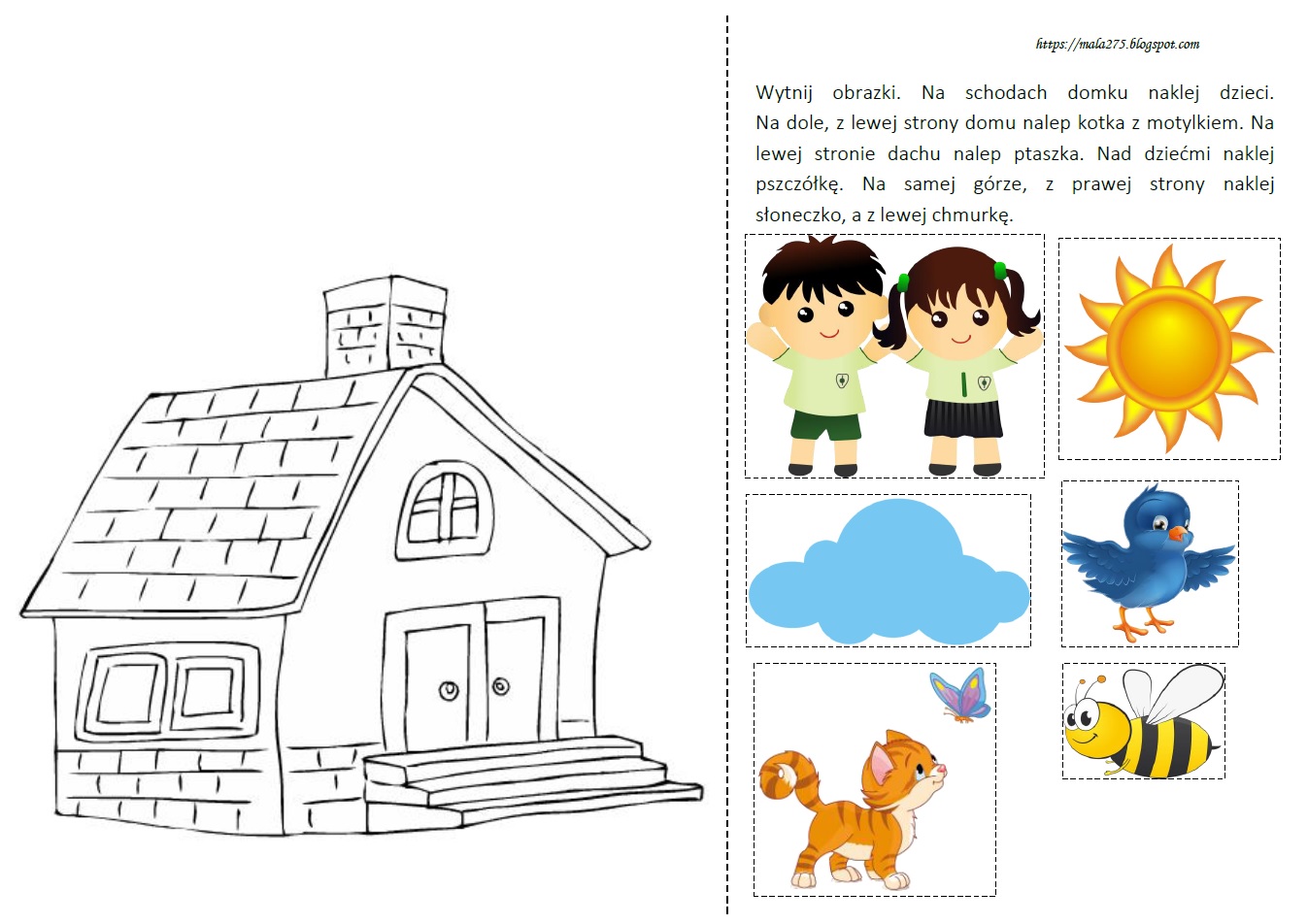 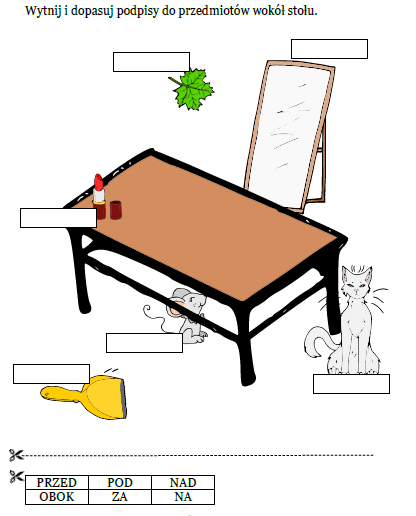 Gra utrwalająca wyrazy z gł.[cz]Potrzebujemy do niej 2 kostek. 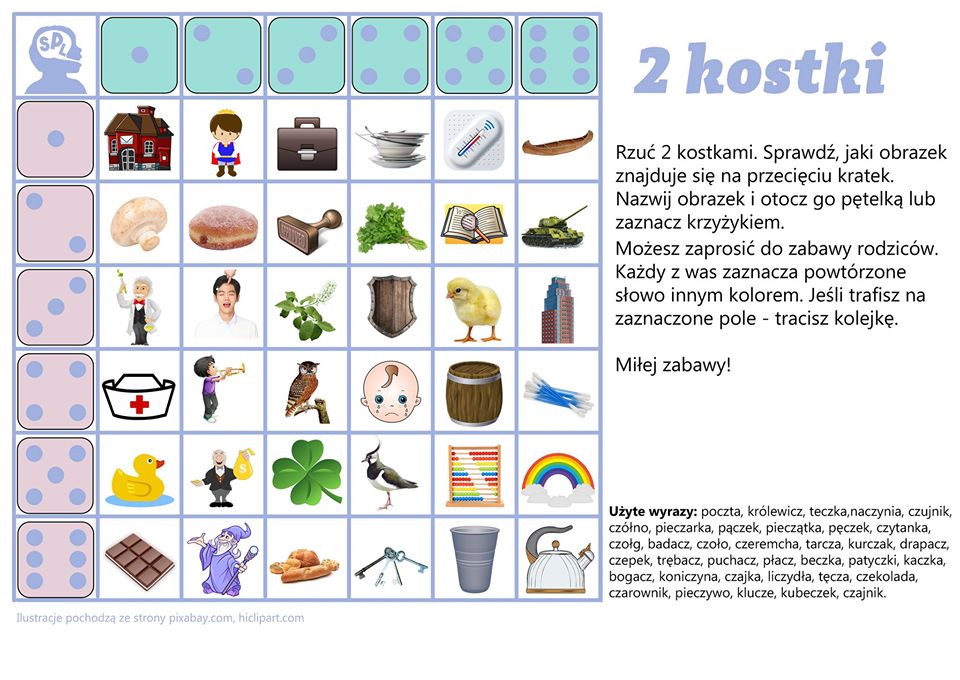 Kodowanie 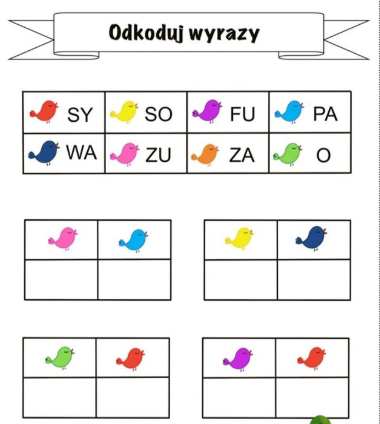 Rysowanka - rymowanka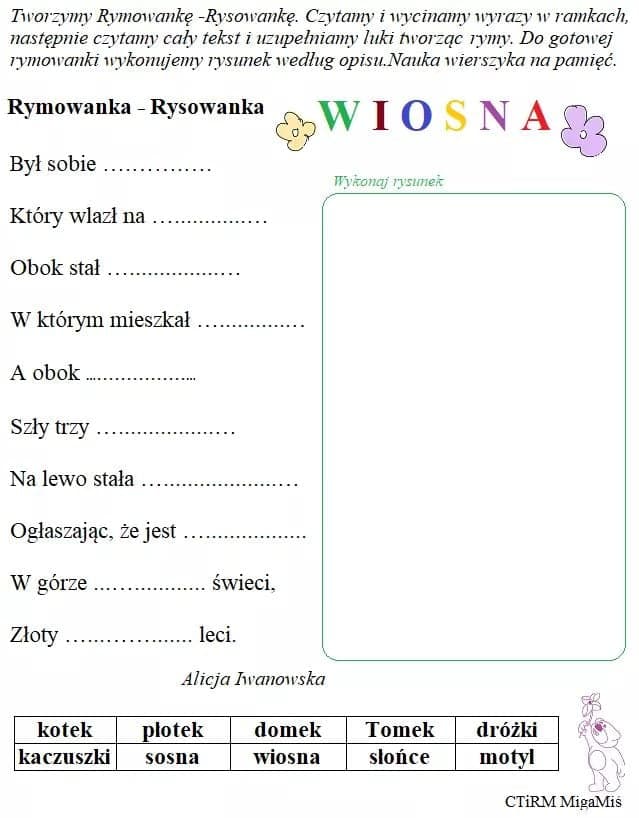 